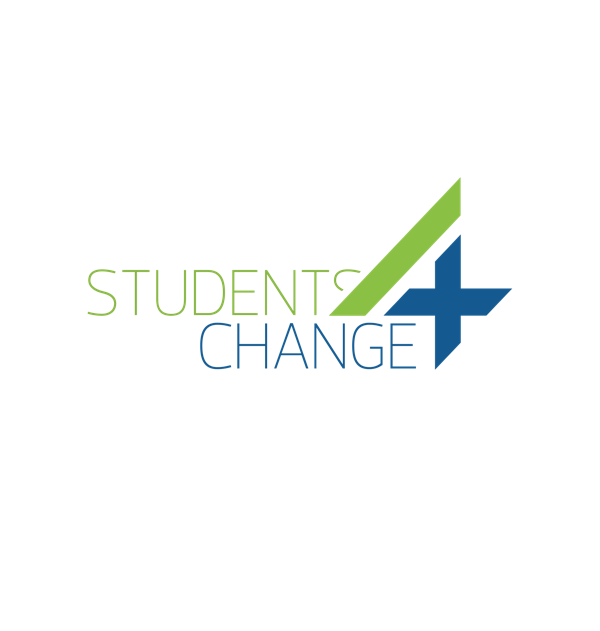                                      FICHA 21. LLUVIA DE IDEASACERCA DE LA HERRAMIENTAEs una actividad desarrollada para explorar la potencialidad creativa de un individuo o grupo y ponerla al servicio de objetivos predeterminados.OBJETIVOLa técnica de lluvia de ideas tiene múltiples aplicaciones, ya que fomenta la creatividad, la comunicación y el trabajo colaborativo. Se usa especialmente en:Desarrollo de nuevos productos: obtención de ideas para nuevos productos y mejora de productos existentes.Publicidad: desarrollo de ideas para campañas de marketing.Resolución de problemas: consecuencias, soluciones alternativas, análisis de impacto, evaluación.Gestión de procesos: encontrar formas de mejorar los procesos comerciales y la gestión de proyectos: identificar los objetivos de los clientes, los riesgos, las entregas, los paquetes de trabajo, los recursos, y las tareas.Formación de equipos: generación de intercambio y discusión de ideas, al tiempo que se anima a los participantes a razonar y crear (creatividad de equipo).La técnica de lluvia de ideas es una técnica grupal clásica, pero muchas personas la han adaptado para usarla como una técnica creativa individual. Esto significa que es posible tener una sesión de intercambio de ideas sin un grupo de personas.CONSEJOSHay técnicas de lluvia de ideas para hacer que el pensamiento sea más productivo y eficiente. Se pueden usar juntas o separadas.Preparación previa: no es suficiente reunir un grupo de ideas. Es más eficiente presentar el problema al grupo y proporcionar las coordenadas antes de la reunión de intercambio de ideas. Lo ideal sería delegar material de estudio individual para que el equipo pueda pensar y hacer un esfuerzo por separado. Luego, una reunión con todo el equipo para presentar soluciones puede generar mejores resultados.Post-its: aportar un componente visual al proceso e inspirar al equipo a participar de manera más efectiva. Cada persona recibe un bloc y un bolígrafo, se les pide que escriban sus ideas y las coloquen en un tablero o muro compartido. Esta actividad dará una sensación de sintonizar al equipo.Lluvia de ideas inversa: en esta actividad, la persona o grupo presenta ideas para agravar el problema. Al hacer que el problema sea más grande de lo que es y enfocarse en el reverso del problema (por ejemplo, la pregunta principal es: ¿cómo tratar mejor al cliente? Se transforma en: ¿Cómo tratar al cliente peor?) El equipo puede plantear preguntas que no estaban en la discusión y mejorarlos.Mapas mentales: sintetizar el problema con 3 palabras. A partir de los 3 términos que sintetizan el problema, el equipo pensará en palabras relacionadas y las escribirá en una hoja grande, siempre vinculando cada palabra con otra con una línea. Después de agotar las ideas para las 3 palabras originales, hacer lo mismo con las palabras derivadas. Continuar hasta llenar todo el espacio o hasta que aparezca una buena idea a la mitad.Lluvia de ideas tangible: el que las ideas sean tangibles es una buena técnica para usar durante el proceso de lluvia de ideas. Después de todo, con el embalaje actual a mano, o incluso con prototipos que aún no están aprobados, es más fácil para el personal percibir e identificar los puntos clave de mejora. La aplicación también puede servir para ilustrar mejor las situaciones y presentar el escenario esperado como evidencia para los participantes.ESQUEMA VISUAL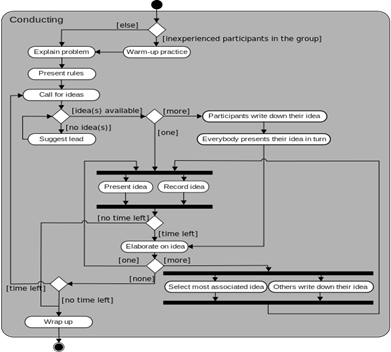 Fuente. Osborn’s brainstorming method (1938), recuperado de WikipediaDESCARGAR PLANTILLAREFERENCIASBuenrostro, Maria Eugenia. El arte de preguntar y la lluvias de ideas. UVEG. Retrieved at http://roa.uveg.edu.mx/repositorio/licenciatura/74/ElartedePreguntarylaLluviadeideas.pdf Last access in February 2018.Brainstorming. Available athttps://pt.wikipedia.org/wiki/Brainstorming, access in 2017.Conheça as 5 melhores técnicas de brainstorming e tome as melhores decisões. Available athttps://marketingdeconteudo.com/tecnicas-de-brainstorming/, Last access in December 2017.Brainstorming. Available at https://en.wikipedia.org/wiki/Brainstorming, Last access in December 2017. Thompson, Charles (1994). La Gran Idea: guía práctica del pensamiento creativo.Barcelona, España: Editorial Granica.Complejidad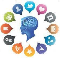 BajaTiempo requerido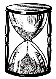 1-2 horasMaterial Requerido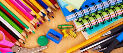 Post-itHojas rotafolioBolisMasking-tapeCompetencias que se desarrollan a través de su aplicaciónCompetencia Funcional. AperturaCompetencia Funcional. Innovación Social/ EmprendimientoCompetencia Conductual. Trabajo en equipo-ColaborativoCompetencia Conductual ComunicaciónCompetencia Técnica. CreatividadProcesos de la Innovación en donde puede ser utilizadoGeneración de IdeasPrototipado 